EQUIPE VOLLEY-BALL FILLES A. BRIAND 23-24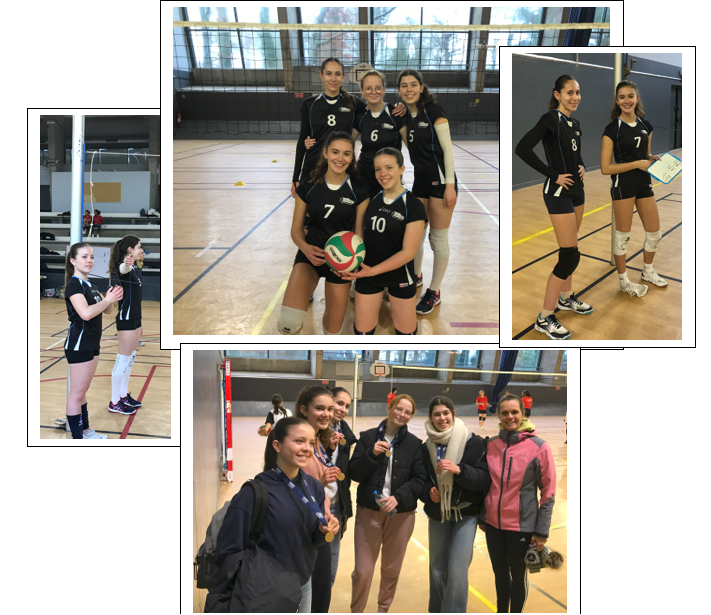 